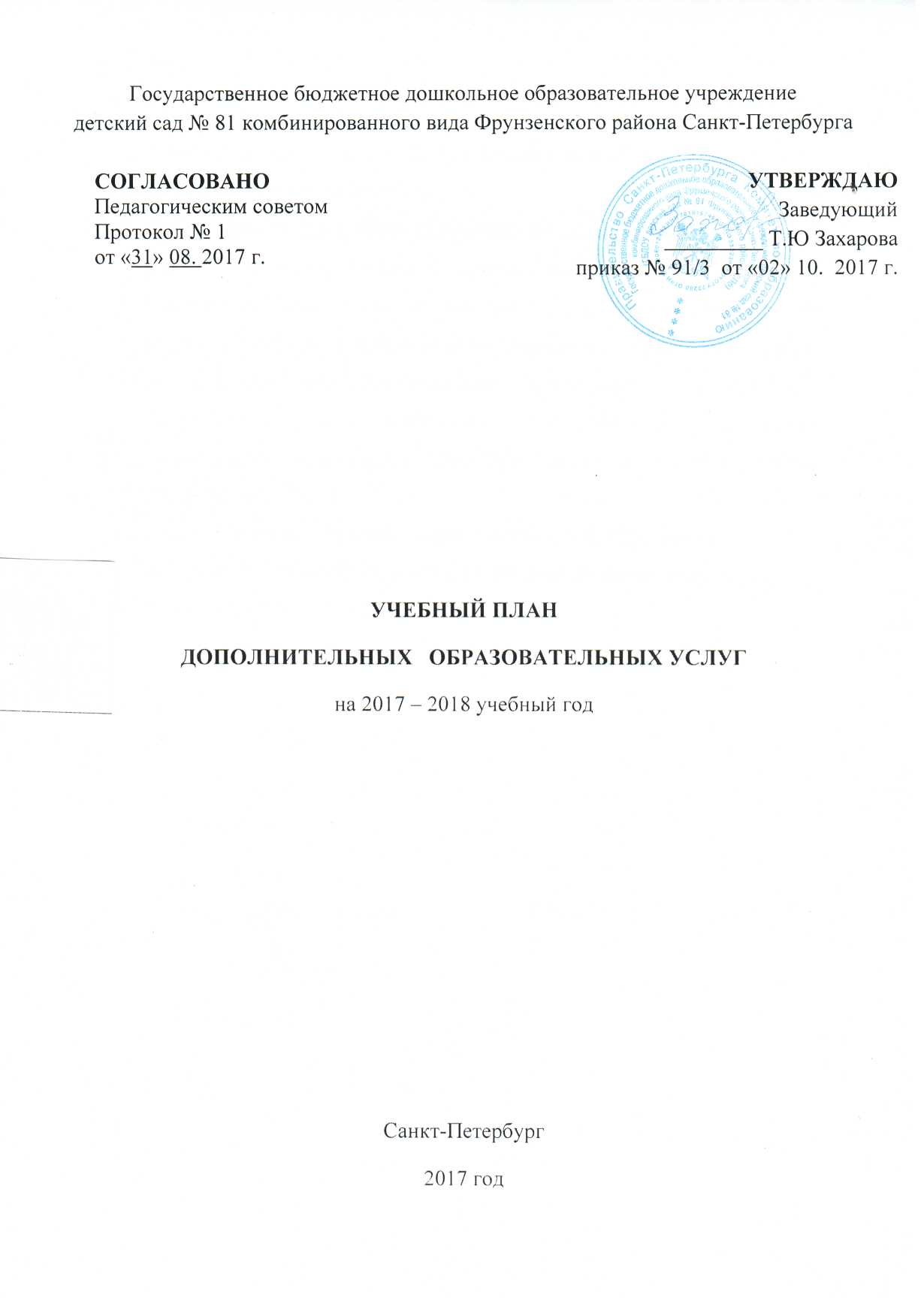 Учебный план  разработан в соответствии:С федеральным законом «Об образовании в Российской Федерации»  от 29 декабря 2012 года № 273-ФЗ С  СанПиН  №  2.4.1. 3049 -13 к устройству, содержанию и организации режима работы дошкольных образовательных организаций С Приказом Министерства образования и науки Российской Федерации от 30 августа 2013 года № 1014 «Об утверждении Порядка организации и осуществления образовательной деятельности по основным общеобразовательным программам – образовательным программам дошкольного образования» (Зарегистрировано в Минюсте России 26.09.2013 № 30038)С постановлением Правительства Российской Федерации от 15 августа 2013 гола № 706 «Правила оказания платных образовательных услуг»с Уставом ГБДОУ № 81ПОЯСНИТЕЛЬНАЯ ЗАПИСКАДополнительное образование детей и взрослых направлено на формирование и развитие физических способностей детей, удовлетворение их индивидуальных потребностей в физическом совершенствовании, формирование культуры здорового и безопасного образа жизни, укрепление здоровья, а также на организацию их свободного времени. Дополнительные общеобразовательные программы для детей должны учитывать возрастные и индивидуальные особенности детей (Закон «Об образовании в Российской Федерации»).Детский сад – первая ступень  системы общего образования, главной целью которой является всестороннее развитие ребенка. Большое значение для развития дошкольника имеет организация системы дополнительного образования в ДОУ, которое способно обеспечить переход от интересов детей к развитию их способностей.  Учебный план по дополнительным  образовательным услугам отражает:-   специализацию занятий;-  продолжительность занятий;-   виды занятий;-  количество занятий, часов.Перечень платных  образовательных услуг, оказываемых ГБДОУ № 81 на 2015-2016 учебный годна период с 01.10.2015 по 31.05.2016:Перечень дополнительных образовательных услуг, реализуемых в ГБДОУ № 81Дополнительная образовательная услуга для  детей организуется  во вторую половину дня за рамками освоения основной общеобразовательной программы дошкольного образования с 17.00 до 18.30. Деятельность по  дополнительному образованию воспитанников  во всех возрастных группах планируется с 01 октября 2015года  по 31 мая 2016 года.УЧЕБНЫЙ ПЛАНПЛАТНЫХ  ОБРАЗОВАТЕЛЬНЫХ УСЛУГКалендарный учебный график по дополнительным образовательным услугам на 2015-2016 учебный годНа период с 01.10.2015 по 31.05.2016.Наименование образовательной  услугиКоличество группКоличество часов в неделюКоличество детейРеализация дополнительных общеобразовательных программ: дополнительных общеразвивающих программ «Фитбол – гимнастика»2 группы1  час12 чел.Реализация дополнительных общеобразовательных программ: дополнительных общеразвивающих программ «Фитбол – гимнастика»Старшая группа 10,5 час7 чел.Реализация дополнительных общеобразовательных программ: дополнительных общеразвивающих программ «Фитбол – гимнастика»Старшая группа 2 0,5 час5 чел. Реализация дополнительных общеобразовательных программ: дополнительных общеразвивающих программ «Аэробика для малышей»1 группа 0,5 часов13 челРеализация дополнительных общеобразовательных программ: дополнительных общеразвивающих программ «Музыкальная школа Буквоешки»2 группы 2 часа 21 человекРеализация дополнительных общеобразовательных программ: дополнительных общеразвивающих программ «Музыкальная школа Буквоешки»Средняя группа1 час10 человекРеализация дополнительных общеобразовательных программ: дополнительных общеразвивающих программ «Музыкальная школа Буквоешки»Старшая группа1 час11 человекНаименование образовательной  услугиРуководительНазвание программы, цельРеализация дополнительных общеобразовательных программ: дополнительных общеразвивающих программ «Фитбол – гимнастика»Валеева Ирина Николаевна Дополнительная образовательная программа «Фитбол-гимнастика»Цель: Развивать физические качества и укреплять здоровье детей, используя эффективность методики комплексного воздействия упражнений фитбол-гимнастики на развитие физических способностей детей дошкольного возрастаРеализация дополнительных общеобразовательных программ: дополнительных общеразвивающих программ «Аэробика для малышей»Зыкова Наталья СергеевнаДополнительная образовательная программа «Аэробика для малышей»Цель: Развивать физические качества и укреплять здоровье детей, используя эффективность методики комплексного воздействия аэробных упражнений на развитие физических способностей детей младшего и среднего дошкольного возрастаРеализация дополнительных общеобразовательных программ: дополнительных общеразвивающих программ «Музыкальная школа Буквоешки»Зыкова Наталья СергеевнаДополнительная образовательная программа «Музыкальная школа Буквоешки»Цель: комплексное художетсвенно-эстетическое развитие детей. Формирование представлений о нотной грамоте, развитие музыкального слуха детей, обучение пению, танцам.Наименование программы дополнительного образованияРуководительСредняя группаСтаршая группаСтаршая группа 3-5 лет5-7  лет5-7 летОбъем дополнительной образовательной услуги (занятий /минут)Объем дополнительной образовательной услуги (занятий /минут)Объем дополнительной образовательной услуги (занятий /минут)в неделюв неделюв неделюДополнительная общеразвивающая программа «Фитбол – гимнастика»педагог дополнительного образования Валеева Ирина Николаевна1 занятие по 30 мин1 занятие по 30 минИтого в месяцИтого в месяц4 занятия/2 часов 00 минут4 занятия/2 часов 00 минутИтого в годИтого в год32 занятия/16 часов 00 минут32 занятия/16 часов 00 минутдополнительная общеразвивающая программ «Аэробика для малышей»педагог дополнительного образования Зыкова Наталья Сергеевна1 занятие по 30 минутИтого в месяцИтого в месяц4 занятия/2 часов 00 минутИтого в годИтого в год32 занятия/16 часов 00 минутдополнительная общеразвивающая программ «Музыкальная школа Буквоешки»педагог дополнительного образования Зыкова Наталья Сергеевна2 занятия по 30 минут  2 занятия по 30 минут  Итого в месяцИтого в месяц8 занятий/ 4 часа8 занятий/ 4 часаИтого в годИтого в год64 занятия/32 часа64 занятия/32 часаГосударственное бюджетное дошкольное образовательное учреждение детский сад № 81 комбинированного вида Фрунзенского района Санкт-ПетербургаГосударственное бюджетное дошкольное образовательное учреждение детский сад № 81 комбинированного вида Фрунзенского района Санкт-Петербурга              СОГЛАСОВАНО            Педагогическим советом             Протокол № ___            от «___» _____ 201__г.УТВЕРЖДАЮЗаведующий _________ Т.Ю Захароваприказ № __  от «__» ______ 201_г.содержание Средняя группа (вторая младшая, средние группы) старшая группа (старшая логопедическая группа, ПКШ логопедическая группа) 5-7 летколичество возрастных групп21начало учебного года1октября  20151октября  2015окончание учебного года31 мая 201531 мая 2015продолжительность учебного года, всего (недель)1616продолжительность недели (дней)55объем недельной образовательной нагрузки (максимально допустимой)75/12075/120сроки проведения мониторинга индивидуального развития детейпоследняя неделя маяпоследняя неделя маяпраздничные (выходные) днипо производственному календарюпо производственному календарю